Option 1 Wednesday Phonics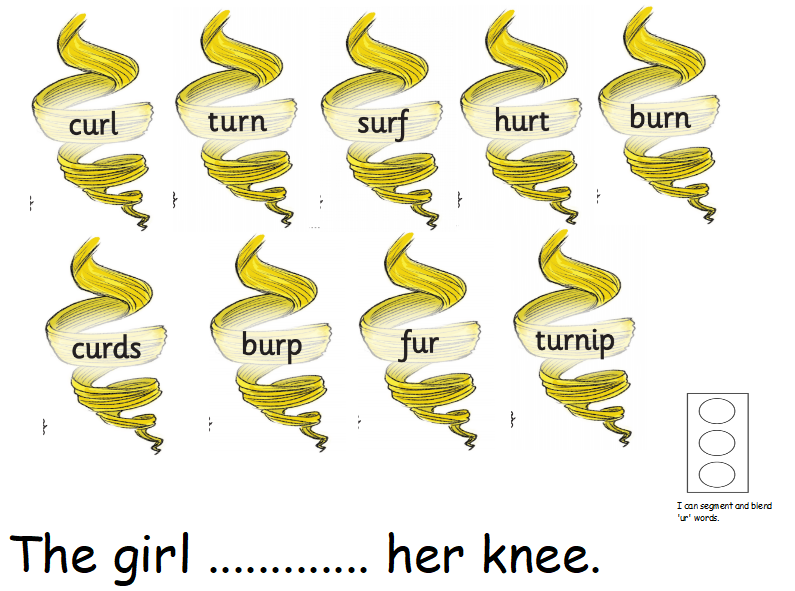 